.CROSS STEP, REPLACE, STEP LEFT, SWAY HIPS RIGHT & LEFT, TOGETHER, CROSS STEP ¼ TURN LEFT, ¼ TURN LEFT, CROSS STEP, REPLACE, CROSS STEP, ¼ TURN LEFT½ TURN LEFT, FULL TURN STEP LEFT FORWARD, ¼ PIVOT TURN LEFT, CROSS STEP, ¼ TURN RIGHT, ¼ TURN RIGHT (DRAG), ROCK BACK REPLACE, STEP (DRAG), ROCK BACK REPLACE½ PIVOT TURN LEFT, FULL TURN OVER RIGHT, TOGETHER, STEP BACK, REPLACE ½ TURN LEFT, STEP BACK, REPLACE, ½ TURN RIGHTSTEP BACK, SWEEP LEFT, STEP BACK, SWEEP RIGHT, BEHIND SIDE CROSS, STEP, ¼ TURN LEFT, ¾ TURN LEFT, STEP, REPLACE, TOGETHERREPEATRESTARTOn wall 1, after count 28 restart dance facing the back wallTAGAfter the end of wall 3, dance up to count 6 in the dance and then do these two counts:Start dance facing the back wallTAGEnd of wall 6Start dance facing the front wallStarts With The Left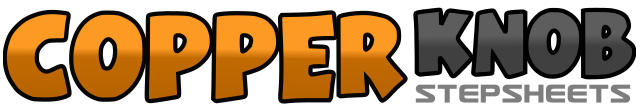 .......Count:32Wall:2Level:Intermediate.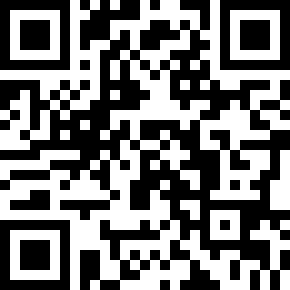 Choreographer:Jessica Lamb (AUS)Jessica Lamb (AUS)Jessica Lamb (AUS)Jessica Lamb (AUS)Jessica Lamb (AUS).Music:Starts with Goodbye - Carrie UnderwoodStarts with Goodbye - Carrie UnderwoodStarts with Goodbye - Carrie UnderwoodStarts with Goodbye - Carrie UnderwoodStarts with Goodbye - Carrie Underwood........1-2&Cross step left over right, replace weight back on right, step left to left3-4&Step left to left, sway hips right then left, step right next to left5&6&Cross step left over right, ¼ turn left step right back, ¼ turn left step left to left side, cross step right over left7&8&Step left to left, replace weight on right, cross step left over right, ¼ turn left step right back1-2&½ turn left step left forward, full turn over left - start turning over left while stepping right next to left, step left forward3&4&Step right forward, ¼ pivot turn left, cross step right over left, ¼ turn right step left back5-6&¼ turn right step right to right side while dragging left in, rock left back, replace weight on right7-8&Step left to left while dragging right in, rock right back, replace weight on left1-2Step right forward, ½ pivot turn left3&4&Full turn over right - step right forward, ½ turn right step left next to right, ½ turn right, step right forward, step left next to right5-6&Step right back, replace weight on left, ½ turn left step right next to left (weight on right)7-8&Step left back, replace weight on right, ½ turn right step left next to right (weight on left)1&2&Step right back, sweep left around, step left back, sweep right around3&4Step right behind left, step left to left, cross step right over left5-6&Step left to left, ¼ turn left step right back, ¾ turn left step left forward (facing 6:00 wall)7-8&Step right to right, replace weight on left, step right next to left7&8Step right forward, ½ pivot turn left, step right forward1-4Sway hips left-right-left-right